07.10.20L.O. I can use a place value chart1) Complete the sentences. 	2) Complete the place value charts to represent 47.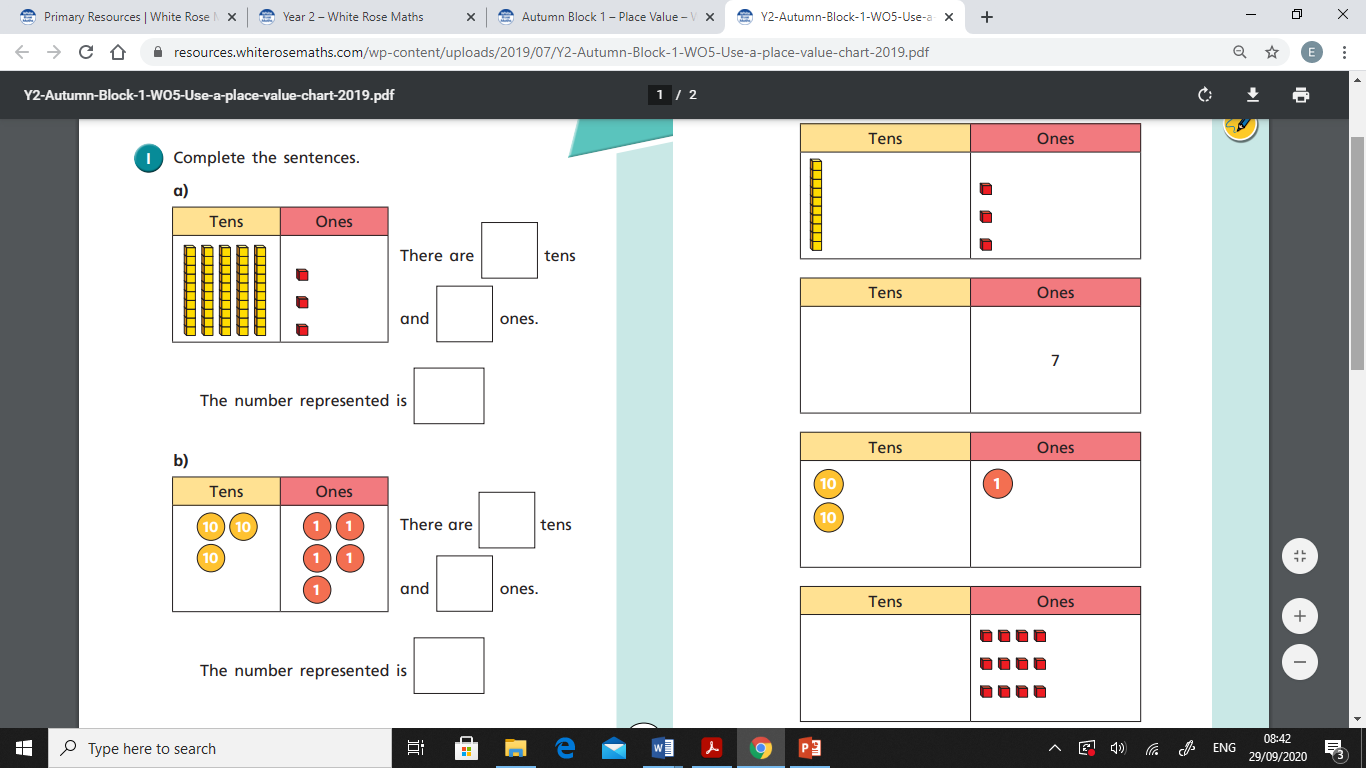 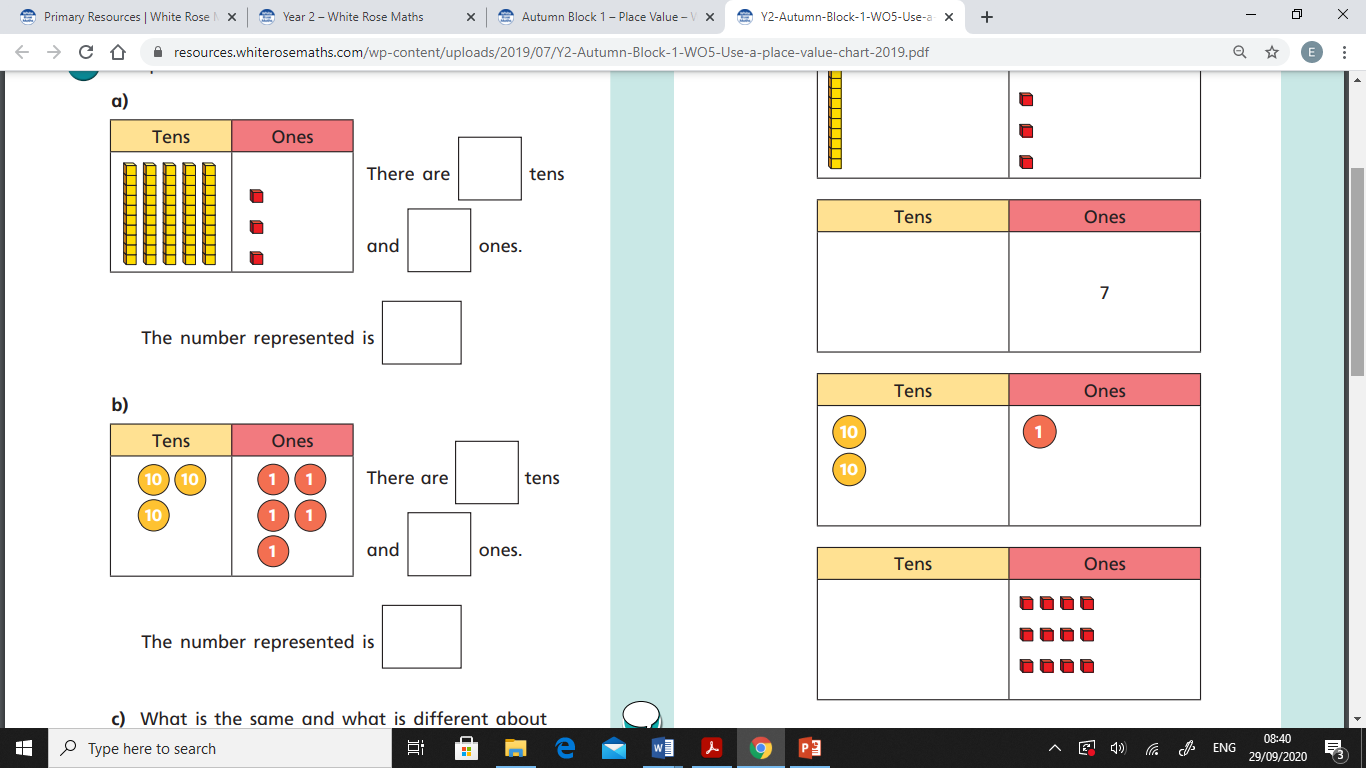 3) Complete the place value charts and sentences
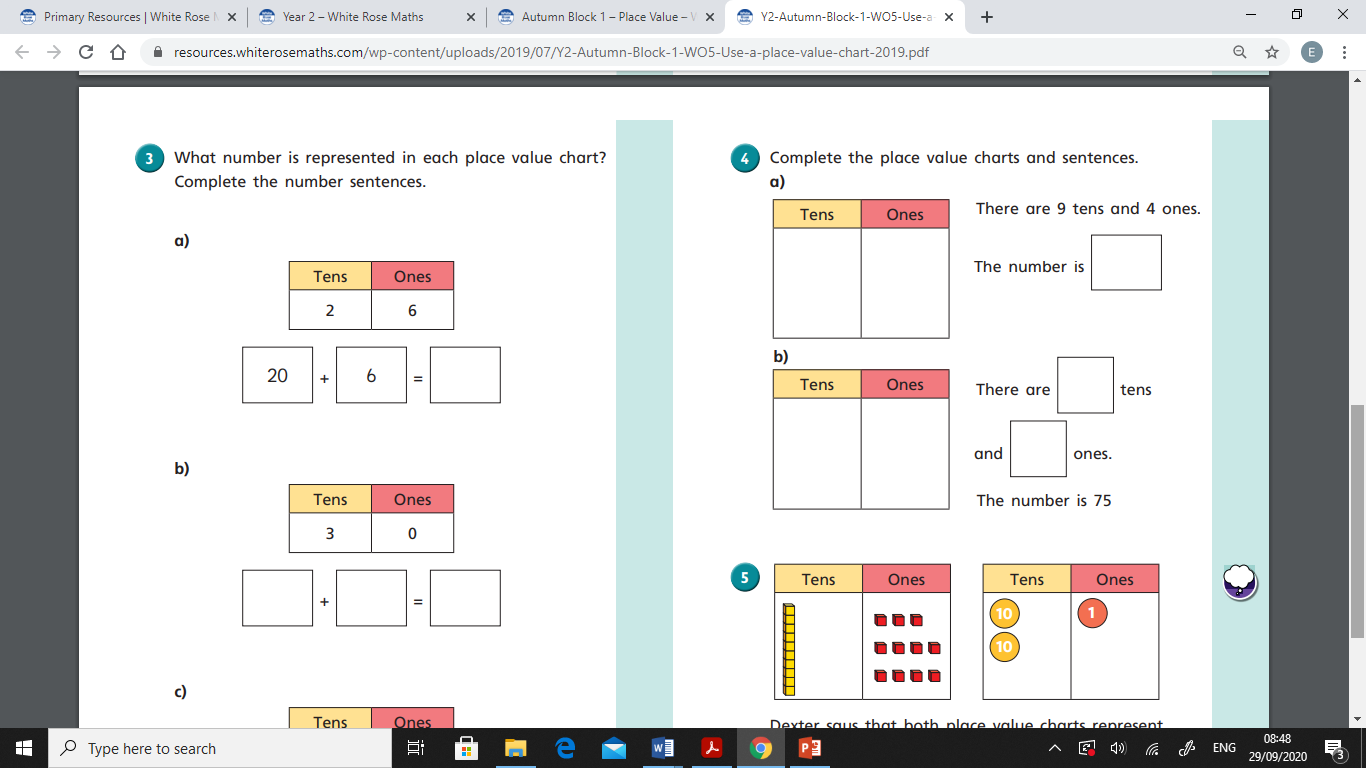 